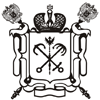                   Правительство Санкт-Петербурга Комитет по образованию               Администрация Красногвардейского района Санкт-Петербурга         Государственное бюджетное общеобразовательное учреждение средняя общеобразовательная школа № 490 с углубленным изучением иностранных языков   Красногвардейского района Санкт-ПетербургаПлан мероприятий ко Дню открытых дверей в ГБОУ СОШ № 49017 ноября 2018г.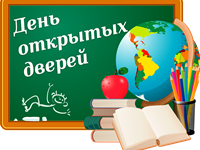 № МероприятиеВремяКабинетОтветственный1Консультации классных руководителей 10:00-13:00По кабинетамКлассные руководители2Встреча с родителями 4-х, 9-х классов «Выпускники. Взгляд в будущее…»12:00Конференц.залГолубицкая А.В., Маркова Т.Г.3Консультация для родителей будущих первоклассников11:00Каб.№ 30Маркова Т.Г., Папина М.С.4Консультация для родителей по тематической смене в ДОЛ «Зелёный город»11:00Каб.музыкиКлепикова Е.П.5Совет по профилактике 10:30Каб.№ 25Наливайко М.А., Аскерова М.А.6Консультация логопеда для родителей учащихся начальной школы11:00Каб.№46Киселёва Е.Г.